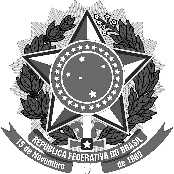 CABEÇALHO DO SETOR REQUERENTEPARA MAIORES INFORMAÇOES, ACESSAR HTTP://REDACAOOFICIAL.UFSC.BROfício N.º XXX/20XX/XXXCidade, 1 de janeiro de 2014.À Coordenadoria de Importação e Exportação (CIE/DCOM/PROAD)UFSCAssunto: solicitação e justificativa para aquisição/importação por dispensa ou inexigibilidade (escolher a modalidade) de licitação1.	Este modelo de ofício serve apenas para orientação e deve ser redigido e adaptado conforme a necessidade concreta. O texto, solicitando e justificando a aquisição, cabe ao requerente, devendo, porém, constar algumas informações mínimas, conforme segue:nome do setor requerentefonte do recurso financeirotítulo do projeto de pesquisacoordenador do projeto de pesquisadescrição sucinta dos itens a serem adquiridosvalor total da aquisiçãonúmero do item no PAC (Plano Anual de Contratações)justificativa detalhada da aquisiçãoinformar o inciso do art. 24 da Lei 8.666/93 (ou do art. 25 em caso de inexigibilidade) que fundamenta a aquisiçãose não está prevista a sua aquisição no projeto de pesquisa, justificar por que esta informação está ausente do projeto de pesquisaparecer técnico sobre o motivo/finalidade/necessidade da aquisição (relevância para as atividades do projeto de pesquisa e para a Universidade)local de utilizaçãoprevisão de tempo de usobeneficiários diretosdestinação após a finalização da pesquisapor que está sendo considerada a importação direta e não a aquisição de empresa brasileira?ESTE ITEM E SUBITENS SÃO NECESSÁRIOS APENAS EM CASO DE INEXIGIBILIDADE - justificativa detalhada da inexigibilidade (exclusividade do fornecedor/ausência de competição)por que somente este material pode atender às demandas do projeto?por que o material só pode ser adquirido desta empresa?há outro material similar e/ou com as mesmas especificações técnicas que poderia ser utilizado para a mesma função?se há, por que não foi considerado para aquisição?descrever como foi feito o estudo prévio para verificar alternativas à aquisiçãoobrigações do fornecedor com relação aos materiais (garantia, se contempla instalação ou não, prazo de validade, condições de transporte etc.)condições para recebimentolocal de entrega (Centro, Departamento, Laboratório e Sala)responsável pelo recebimento (servidor e SIAPE)e-mail do contato e ramal horário para entrega condições de guarda (local de guarda e responsável pelos materiais)outras informações consideradas pertinentesassinatura do requerente e da chefia máxima do setor requerente“de acordo” do ordenador de despesas da Unidade do setor requerente, ou do responsável pela gestão do recurso do projeto de pesquisa/convênio.priorize assinaturas com Certificado Digital ICP-Brasil (mais informações no Manual de Compras do DCOM)